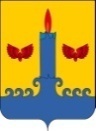 СВЕЧИНСКАЯ РАЙОННАЯ ДУМАСВЕЧИНСКОГО РАЙОНА КИРОВСКОЙ ОБЛАСТИПЯТОГО СОЗЫВА РЕШЕНИЕ14.08.2020         		                                                                                     № 46/357пгт СвечаО готовности теплоснабжающих организаций Свечинского района к началу отопительного сезона 2020/2021 годаЗаслушав информацию заместителя главы администрации района по вопросам жизнеобеспечения Кротовой Т.В. о готовности теплоснабжающих организаций  Свечинского района  к началу отопительного сезона 2020/2021 года, Свечинская районная Дума решила:Принять информацию о готовности теплоснабжающих организаций  Свечинского района к началу отопительного сезона 2020/2021 года к сведению. Прилагается.Глава Свечинского района		Н.Д. БусыгинПредседатель Свечинскойрайонной Думы				С.А. Шабанов	                                                                                   Приложение								к решению Свечинской								районной Думы								от 14.08.2020  № 46/357ИНФОРМАЦИЯо готовности теплоснабжающих организаций  Свечинского района к началу отопительного сезона 2020/2021 годаНа территории Свечинского района в период отопительного сезона 2019-2020 гг. услуги теплоснабжения населению, а также учреждениям социальной сферы оказывали ООО «Районные Коммунальные Системы» в их ведомстве находятся 4 объекта теплоснабжения (котельные), ИП Каргапольцев Л.П. в его ведомстве находились 2 объекта теплоснабжения (котельные)» с 1.01.2020 переданные ИП Барановой Т.В. ООО «Теплодом» в его ведомстве находятся 1 котельная (переданная 01.01.2018 года по концессионному соглашению). Котельную д. Шмелево обслуживает концессионер ООО «КаринторфТеплоСеть», МКУ «Служба хозяйственного обеспечения» обслуживает 3 котельные.1)  В период прохождения отопительного сезона 2019-2020 гг. на объектах теплоснабжения обслуживаемых ИП Барановой Т.В. не произошло аварий, (за аналогичный период прошлого года 0).  По состоянию на 14.08.2020 на объектах ,находящихся в ведомстве ИП Барановой Т.В. , обеспечен нормативный запас топливных ресурсов Дрова – 100 м3 заключены договора на поставку с ООО «Евролюкс», Опил – 1400 м3 заключены договора на поставку с ИП Каргапольцевым Л.П.Расчеты за топливные ресурсы.По состоянию на 14.08.2020 года у ИП Барановой Т.В.не имеется задолженности перед поставщиками дров за предыдущий отопительный период. Также отсутствует задолженность за электроэнергию. С учетом анализа отопительного сезона 2019 – 2020гг. ИП Барановой Т.В.  разработан план  мероприятий по подготовке объектов  на 2020-2021 год2) В период прохождения отопительного сезона 2020-2021 гг. на объектах теплоснабжения, обслуживаемых ООО «Районные Коммунальные Системы», не произошло крупных аварий за аналогичный период прошлого года – 0  По состоянию на 14.08.2020 на объектах, находящихся в ведомстве ООО «Районные Коммунальные Системы» , обеспечен нормативный запас топливных ресурсов.  Дрова – 410,0 м3 заключен договор на поставку с ООО «Свечинский Лесбытсервис»Опил подвозится по потребности к котельным, предварительный остаток на отчетную дату 350 м3 заключены договора на поставку с ИП Хомяков И.А., Глушков Н.А.На предстоящий отопительный  сезон предприятию необходимо приобрести 3,5 тысяч кубометров дров , опил  будет подвозиться по потребностиРасчеты за топливные ресурсы.Приобретенные в отопительный период 2019-2020 года дрова оплачены в полном объеме, задолженность отсутствует.  С учетом анализа отопительного сезона 2019 – 2020гг. РКС  разработан план  мероприятий по подготовке объектов  на 2020-2021 год3) В период прохождения отопительного сезона 2020-2021 гг. на объектах теплоснабжения, обслуживаемых МКУ «Служба хозяйственного обеспечения», было допущено снижение температуры теплоносителя(котельная МОУ ООШ с Юма). В период прохождения отопительного сезона был приобретен и смонтирован котел КВР -0,8К. В последствии температурный режим был нормализован.По состоянию на 14.08.2020 на объектах, находящихся в ведомстве МКУ «Служба хозяйственного обеспечения» , обеспечен нормативный запас топливных ресурсов.  Дрова – 288,0 м3 заключен договор на поставку с ИП Андрианов О.А.На предстоящий отопительный  сезон предприятию необходимо приобрести 700 кубометров дровВ настоящее время ведется работа по передаче котельных, обслуживаемых МКУ «Служба хозяйственного обеспечения» по концессионному соглашению. 29.05.2020  постановлением № 290 утверждена программа проведения проверки готовности к отопительному периоду 2020-2021 гг.Так же постановлением утверждены мероприятия по подготовке объектов ЖКХ и социальной инфраструктуры Свечинского района к работе в осеннее - зимний период.В рамках реализации плана мероприятий на 14.08.2020 на котельных обслуживаемых ИП Барановой Т.В. проведены следующие мероприятия: По котельной  «ПМК» Ревизия котельного оборудования, чистка котлов, опрессовка, ревизия насосной группы, задвижек, шаровых кранов, чистка и ремонт газоходов, обслуживание систем вентиляции и удаления газов (поддувы, дымососы). По тепловым сетям проведена ревизия задвижек и строительство участка сети от МКД ул Октябрьская 5а до административного здания филиала ОАО РЖД Шарьинской дистанции путиПо котельной «Лесхозовская» произведена ревизия котельного оборудования, чистка котлов, опрессовка, ревизия насосной группы, задвижек, шаровых кранов, чистка и ремонт газоходов, обслуживание систем вентиляции и удаления газов (поддувы, дымососы).На котельных, обслуживаемых ООО «РКС»: Котельная ПУ, Котельная «Стадион»,:  Котельная № 7 «СХТ», Котельная №8 «Депо» произведена ревизия котельного оборудования, чистка котлов, опрессовка, ревизия насосной группы, задвижек, шаровых кранов, чистка и ремонт газоходов, обслуживание систем вентиляции и удаления газов (поддувы, дымососы). По тепловым сетям проведена ревизия задвижекНа котельных обслуживаемых МКУ «Служба Хозяйственного обеспечения» :Котельная МОУ ООШ с Юма, Котельная МОУ ООШ с Шмелево,:  Котельная МОУ ООШ с Круглыжи произведена ревизия котельного оборудования, чистка котлов, опрессовка, ревизия насосной группы, задвижек, шаровых кранов, чистка и ремонт газоходов, обслуживание систем вентиляции и удаления газов (поддувы, дымососы)работы будут завершены к 15.09.2020ООО «КаринторфТеплоСеть»  котельная Шмелево будет проведена до 01.09.2020 ревизия котельного оборудования, чистка котлов, опрессовка, ревизия насосной группы, задвижек, шаровых кранов, чистка и ремонт газоходов, обслуживание систем вентиляции и удаления газов (поддувы, дымососы). По тепловым сетям проведена ревизия задвижек.ООО «Теплодом»  котельная школы будет проведена до 01.09.2020 ревизия котельного оборудования, чистка котлов, опрессовка, ревизия насосной группы, задвижек, шаровых кранов, чистка и ремонт газоходов, обслуживание систем вентиляции и удаления газов (поддувы, дымососы). По тепловым сетям проведена ревизия задвижек По бюджетным учреждениям Свечинского района планируется выполнить следующие работы в рамках подготовки к ОЗП 2020/2021 гг Свечинское сельское  поселениеУчреждения культурыМКУК «Свечинская МБС»                                                 МКУК «Свечинская МКС»Управление образования администрации Свечинского районаКОГБУЗ « Свечинская ЦРБ»№ п/пНаименование объекта теплоснабженияВид проводимых работВид проводимых работПериод проведения работИсточник финансирования, стоимость работОтветственный исполнительКотельная «Лесхозовская» ул Кирова 7аКотельная «Лесхозовская» ул Кирова 7аКотельная «Лесхозовская» ул Кирова 7аКотельная «Лесхозовская» ул Кирова 7аКотельная «Лесхозовская» ул Кирова 7аКотельная «Лесхозовская» ул Кирова 7аКотельная «Лесхозовская» ул Кирова 7а1Котельная «Лесхозовская» ул Кирова 7аЧистка газоходовАвгуст Август Собственные средстваБаранова Т.В.2Котельная «Лесхозовская» ул Кирова 7аПроведение работ по замерам сопротивления изоляции и срабатыванию на нольАвгуст Август Собственные средстваБаранова Т.В.3Котельная «Лесхозовская» ул Кирова 7аПоверка термометров и манометров на котельном оборудовании и системе теплоснабжения котельнойАвгустАвгустСобственные средстваБаранова Т.В.4Котельная «Лесхозовская» ул Кирова 7аРевизия насосной группы, замена поворотных затворов 6 штукАвгуст Август Собственные средстваБаранова Т.В.Котельная «ПМК» ул. Мира, 17аКотельная «ПМК» ул. Мира, 17аКотельная «ПМК» ул. Мира, 17аКотельная «ПМК» ул. Мира, 17аКотельная «ПМК» ул. Мира, 17аКотельная «ПМК» ул. Мира, 17аКотельная «ПМК» ул. Мира, 17а1Котельная «ПМК», ул. Мира, 17аПриобретение котла КВМ-2,0Приобретение котла КВМ-2,0СентябрьСобственные средстваБаранова Т.В.2Котельная «ПМК», ул. Мира, 17аПоверка термометров и манометров на котельном оборудовании и системе теплоснабжения котельнойПоверка термометров и манометров на котельном оборудовании и системе теплоснабжения котельнойАвгустСобственные средстваБаранова Т.В.3Котельная «ПМК», ул. Мира, 17аПроведение работ по замерам сопротивления изоляции и срабатыванию на нольПроведение работ по замерам сопротивления изоляции и срабатыванию на нольАвгуст Собственные средстваБаранова Т.В.4Котельная «ПМК», ул. Мира, 17аЧистка газоходовЧистка газоходовАвгуст Собственные средстваБаранова Т.В.5Котельная «ПМК», ул. Мира, 17аЗамена участка тепловой сети от МКД ул Мира 18 до МКД ул Мира 24.Замена участка тепловой сети от МКД ул Мира 18 до МКД ул Мира 24.АвгустСобственные средстваБаранова Т.В.6Котельная «ПМК», ул. Мира, 17аСтроительство участка тепловой сети от МКД ул Октябрьская 5а до Административного здания филиала ОАО РЖД Шарьинской дистанции путиСтроительство участка тепловой сети от МКД ул Октябрьская 5а до Административного здания филиала ОАО РЖД Шарьинской дистанции путиИюньСредства ОАО «РЖД»Баранова Т.В.№ п/пНаименование объекта теплоснабженияВид проводимых работПериод проведения работИсточник финансирования, стоимость работОтветственный исполнительКотельная № 2 ул.Пушкина, 31аКотельная № 2 ул.Пушкина, 31аКотельная № 2 ул.Пушкина, 31аКотельная № 2 ул.Пушкина, 31аКотельная № 2 ул.Пушкина, 31аКотельная № 2 ул.Пушкина, 31а1Котельная № 2  ул. Пушкина, 31аРевизия котла КВр 0,63 МВтИюль- августСобственные средстваДиректор2Котельная № 2  ул. Пушкина, 31аЗамена участка тепловой сети от котельной до МКД Тотмянина 6АвгустСобственные средстваДиректор3Котельная № 2  ул. Пушкина, 31аЧистка газоходовАвгуст Собственные средстваДиректор4Котельная № 2  ул. Пушкина, 31аУтепление наружной тепловой сети от здания котельной до л. № 2 по ул. Тотмянина, до дома № 6 по ул. Тотмянина, от дома № 29 по ул. Пушкина до дома № 38 по ул. ПушкинаАвгуст Собственные средстваДиректор5Котельная № 2  ул. Пушкина, 31аПроведение работ по замерам сопротивления изоляции и срабатыванию на нольАвгуст Собственные средстваДиректор6Котельная № 2  ул. Пушкина, 31аУстановка автономного источника электропитанияСентябрь - октябрьСобственные средстваДиректор7Котельная № 2  ул. Пушкина, 31аПоверка термометров и манометров на котельном оборудовании и системе теплоснабжения котельнойИюнь Собственные средстваДиректор8Котельная № 2  ул. Пушкина, 31аРевизия насосной группы, замена поворотных затворов 6 штукИюнь Собственные средстваДиректорКотельная «ПУ» ул. Мира, 6аКотельная «ПУ» ул. Мира, 6аКотельная «ПУ» ул. Мира, 6аКотельная «ПУ» ул. Мира, 6аКотельная «ПУ» ул. Мира, 6аКотельная «ПУ» ул. Мира, 6а1Котельная «ПУ», ул. Мира, 6аРевизия котла КВР-1,72 К/Д «Каскад»Июль-августСобственные средстваДиректор2Котельная «ПУ», ул. Мира, 6аРемонт котла Энергия-1Июль-августСобственные средстваДиректор3Котельная «ПУ», ул. Мира, 6аЗамена электроконтактного манометра системы КиП и автоматикаИюнь Собственные средстваДиректор4Котельная «ПУ», ул. Мира, 6аПоверка термометров и манометров на котельном оборудовании и системе теплоснабжения котельнойИюнь Собственные средстваДиректор5Котельная «ПУ», ул. Мира, 6аПроведение работ по замерам сопротивления изоляции и срабатыванию на нольАвгуст Собственные средстваДиректор6Котельная «ПУ», ул. Мира, 6аЧистка газоходовАвгуст Собственные средстваДиректор7Котельная «ПУ», ул. Мира, 6аУтепление наружной тепловой сети от здания котельной до дома № 6 по ул. Мира, до здания СХ техникума по ул. Кооперативная, 11Июнь Собственные средстваДиректор8Котельная «ПУ», ул. Мира, 6аРемонт внутреннего освещения котельной с заменой проводки, выключателей и установкой диодных светильниковИюнь Собственные средстваДиректорКотельная № 7 «СХТ», ул. Коммунистическая, 8вКотельная № 7 «СХТ», ул. Коммунистическая, 8вКотельная № 7 «СХТ», ул. Коммунистическая, 8вКотельная № 7 «СХТ», ул. Коммунистическая, 8вКотельная № 7 «СХТ», ул. Коммунистическая, 8вКотельная № 7 «СХТ», ул. Коммунистическая, 8в1Котельная № 7 «СХТ», ул. Коммунистическая, 8вПоверка термометров и манометров на котельном оборудовании и системе теплоснабжения котельнойИюнь Собственные средстваДиректор2Котельная № 7 «СХТ», ул. Коммунистическая, 8вПроведение работ по замерам сопротивления изоляции и срабатыванию на нольАвгуст Собственные средстваДиректор3Котельная № 7 «СХТ», ул. Коммунистическая, 8вЧистка газоходовАвгуст Собственные средстваДиректор4Котельная № 7 «СХТ», ул. Коммунистическая, 8вУтепление наружной тепловой сети от здания котельной до домов № 3,5,7,13 по ул.КоммунистическаяИюль Собственные средстваДиректор5Котельная № 7 «СХТ», ул. Коммунистическая, 8вУстановка циркуляционного насоса ADK-30Август Собственные средстваДиректор6Котельная № 7 «СХТ», ул. Коммунистическая, 8вУстановка автономного источника электропитанияСентябрь-октябрьСобственные средстваДиректорКотельная № 8 «Депо», ул. Привокзальная , 21Котельная № 8 «Депо», ул. Привокзальная , 21Котельная № 8 «Депо», ул. Привокзальная , 21Котельная № 8 «Депо», ул. Привокзальная , 21Котельная № 8 «Депо», ул. Привокзальная , 21Котельная № 8 «Депо», ул. Привокзальная , 211Котельная № 8 «Депо», ул. Привокзальная , 21Поверка термометров и манометров на котельном оборудовании и системе теплоснабжения котельнойИюнь Собственные средстваДиректор2Котельная № 8 «Депо», ул. Привокзальная , 21Проведение работ по замерам сопротивления изоляции и срабатыванию на нольАвгуст Собственные средстваДиректор3Котельная № 8 «Депо», ул. Привокзальная , 21Чистка газоходовАвгуст Собственные средстваДиректор4Котельная № 8 «Депо», ул. Привокзальная , 21Установка циркуляционного насоса ADK-30АвгустСобственные средстваДиректор5Котельная № 8 «Депо», ул. Привокзальная , 21Замена участка тепловой сети от котельной до МКД Железнодорожная 2.АвгустСобственные средстваДиректор6Котельная № 8 «Депо», ул. Привокзальная , 21Утепление наружной тепловой сети от здания котельной до МКД Октябрьская 42Август Собственные средстваДиректор7Котельная № 8 «Депо», ул. Привокзальная , 21Установка автономного источника электропитанияСентябрь-октябрьСобственные средстваДиректорУчреждениеНаименованиемероприятияОбъем иисточникфинансирСроквыполненияОтветств.исполнит.МОУ ООШ д. Шмелево- Заготовка дров - Чистка котлов, дымоходов- Поверка манометров- Техническое обслуживание насосного оборудования-Замена резервного насоса на более мощный- Изоляция теплотрассы- Косметический ремонт котельной 316 м320.09.2020 гДиректорКротов А.С.МОУ ООШ с. Юма- Заготовка дров - Чистка котлов, дымоходов- Поверка манометров- Техническое обслуживание насосного оборудования- Ремонт теплотрассы- Изоляция теплотрассы- Косметический ремонт котельной192 м3,20.09.2020 г.ДиректорКротов А.С.МОУ ООШ с. Круглыжи- Заготовка дров - Чистка котлов, дымоходов- Поверка манометров- Техническое обслуживание насосного оборудования- Ремонт перекрытия борова- Разборка чистка и смазка основного и резервного насоса- Косметический ремонт котельной192м320.09.2020 г Директор Кротов А.С.№ п/пУчреждениеНаименование мероприятияОбъём и источник финансированияСрок выполненияОтветственный исполнитель11с.УспенскоеОштукатуривание, побелка печиМестный бюджет0,3 тыс.рубДо 15 сентября 2020 годаСпециалист администрации Шорохова Т.В.2с.БлаговещенскоеОштукатуривание, побелка печиМестный бюджет0,3 тыс.рубДо 15 сентября 2020 годаСпециалист администрации Чагаева Л.А.3с.КруглыжиОштукатуривание, побелка печиМестный бюджет0,3 тыс.рубДо 15 сентября 2020 годаСпециалист администрации Шорохова М.Л.4с.АцвежПобелка котла, поверка манометровМестный бюджет0,5 тыс.рубДо 15 сентября 2020 годаСпециалист администрации Доронина Е.П.5с.ЮмаПобелка котла, поверка манометровМестный бюджет0,5 тыс.рубДо 15 сентября 2020 годаСпециалист администрации Червякова Р.В.ВСЕГО:1,9  тыс.руб№п/пУчреждениеНаименование мероприятияОбъем иисточникифинанси-рованияСроквыпол-ненияОтветстве-нный исполни-тель1.Котельная Рижской СБФ-  чистка  котла;-  измерение сопротивления изоляции проводов, кабелей и электрооборудования;2000,0001.09.2020 г.Кудреватых Е.М.2.Библиотеки МБС- приобретение топлива для библиотек (167м3), - распиловка, расколкаПлата за отопление ЦБ (РКС)158,00074714,536000001.09.2020г.Кудреватых Е.М.№п/пУчреждениеНаименование мероприятияОбъем иисточникифинанси-рованияСроквыпол-ненияОтветстве-нный исполни-тель1.Круглыжский СДК-остаток топлива 34 м3-потребность – 14м3Семиколенных З.И.2Филиал ЦКиД(д.Самоулки)-остаток топлива 34 м3-потребность – 14м3Дмитриева Л.А.УчреждениеНаименованиемероприятияОбъем иисточникфинансирСроквыполненияОтветств.исполнит.Дом творчестваЗамеры сопротивления изоляции электрического кабеля, поверка манометров, косметический ремонт,ревизия насосных групп заготовка топливаМестныйбюджет01.09.2020г.ДиректорБаранова Е.А.КСК д. СамоулкиЗамеры сопротивления изоляции электрического кабеля, поверка манометров, косметический ремонт,ревизия насосных групп заготовка топливаМестныйбюджет.01.09.2020 г..ДиректорБаранова Е.А.№ п/пУчреждениеНаименование мероприятияОбъём и источник финансированияСрок выполненияОтветственный исполнитель1КОГБУЗ « Свечинская ЦРБ» система отопленияОпрессовка системы отопления, устранение неисправностейОбл. бюджетДо 31.08.2020Начальник хозяйственного отдела Мальцев С.В.2КОГБУЗ « Свечинская ЦРБ» Котельная Ремонт обмуровки котлов, замена вводных задвижек 3 штОбл. бюджетДо 15 сентября 2020 годаНачальник хозяйственного отдела Мальцев С.В.3КОГБУЗ « Свечинская ЦРБ» Теплотрассы Ремонт и утепление дефектных участковОбл. бюджетДо 20 сентября 2020 годаНачальник хозяйственного отдела Мальцев С.В.4КОГБУЗ « Свечинская ЦРБ» ФАП и ВОПУстранение неисправностейОбл. бюджетДо 31.08.2020Начальник хозяйственного отдела Мальцев С.В.5КОГБУЗ « Свечинская ЦРБ» Котельная Приобретение топлива (1064 м3)Обл. бюджетДо 20 сентября 2020 годаНачальник хозяйственного отдела Мальцев С.В.